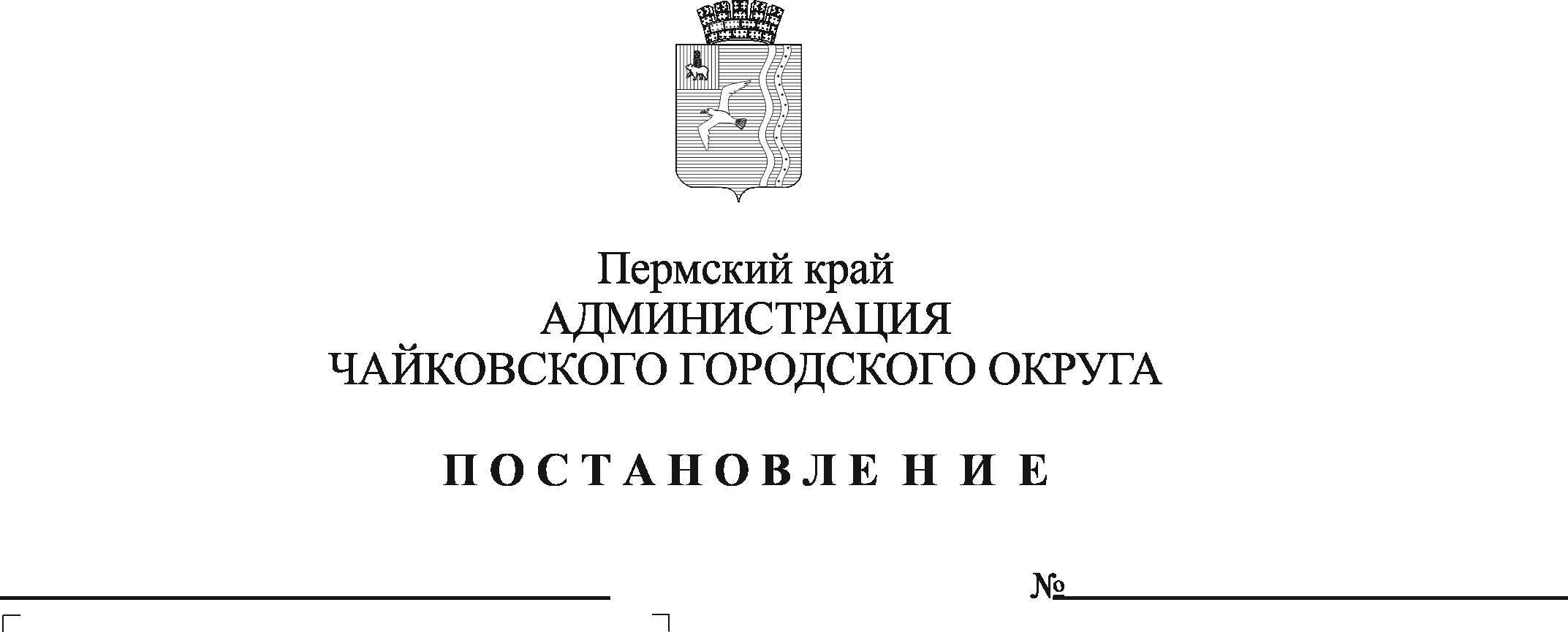 На основании Федерального закона от 6 октября 2003 г. № 131-ФЗ «Об общих принципах организации местного самоуправления в Российской Федерации», Устава Чайковского городского округа, в соответствии с решением Чайковской городской Думы от 19 декабря 2018 г. № 96 «Об оплате труда работников муниципальных учреждений Чайковского городского округа», решением Думы Чайковского городского округа от 22 марта 2023 г.             № 681 «О внесении изменений в решение Думы Чайковского городского округа от 14.12.2022 № 669 «О бюджете Чайковского городского округа на 2023 год и на плановый период 2024-2025 годов», постановлением администрации города Чайковского от 11 февраля 2019 г. № 153 «Об оплате труда рабочих муниципальных учреждений Чайковского городского округа», в целях урегулирования оплаты труда в муниципальном казенном учреждении «Жилкомэнергосервис»ПОСТАНОВЛЯЮ:1. Внести в Положение о системе оплаты труда и стимулировании работников муниципального казенного учреждения «Жилкомэнергосервис», утвержденное постановлением администрации Чайковского городского округа от 22 февраля 2023 г. № 154 (далее – Положение) (в редакции от 17.04.2023              № 359, от 06.07.2023 № 663, от 28.09.2023 № 952, от 19.02.2024 № 154), следующие изменения:1.1. приложение 2 к Положению изложить в новой редакции согласно приложению 1 к настоящему постановлению.1.2. приложение 4 к Положению изложить в новой редакции согласно приложению 2 к настоящему постановлению.1.3. приложение 6 к Положению изложить в новой редакции согласно приложению 3 к настоящему постановлению.2. Опубликовать постановление в газете «Огни Камы» и разместить на официальном сайте администрации Чайковского городского округа.3. Постановление вступает в силу после его официального опубликования и распространяется на правоотношения, возникшие с 12 февраля 2024 г.Глава городского округа – глава администрацииЧайковского городского округа 			                             А.В. АгафоновПриложение 1к постановлению администрации Чайковского городского округа от _______________ № _________Схема должностных окладов работников муниципального казенного учреждения «Жилкомэнергосервис» по должностям, не включенным в профессиональные квалификационные группыПриложение 2к постановлению администрации Чайковского городского округа от _______________ № _________Условия и порядок установления надбавки за особые условия работы 1.1. Размер надбавки за особые условия работы устанавливается каждому из работников в зависимости от степени сложности, напряженности выполняемой работы по представлению непосредственного руководителя на основании решения руководителя. Назначение и выплата надбавки за особые условия работы производятся в пределах утвержденного фонда оплаты труда работников.1.2. Размер надбавки за особые условия работы устанавливается в процентах к должностному окладу.1.3. Выплата надбавки за особые условия работы производится одновременно с заработной платой за текущий месяц.1.4. На основании критериев оценки эффективности выполняемых должностных обязанностей надбавка за особые условия работы устанавливается в следующих размерах:Критерии оценки эффективности выполняемых должностных обязанностейПриложение 3к постановлению администрации Чайковского городского округа от _______________ № _________Перечень должностей работников Учреждения, относимых к административно – управленческому персоналуНачальник отдела по связям с общественностьюВедущий специалист по закупкамСтарший специалист по закупкамЮрисконсульт 2 категорииВедущий инженерИнженер 1 категорииИнженер 2 категорииИнженер-сметчик 1 категорииИнженер-сметчик 2 категорииСпециалист по охране трудаЭкономист 1 категорииДокументоведСпециалист по персоналуСистемный администраторМеханик№ п/пНаименование должностейДолжностные оклады (рублей)1Директор27819,002Заместитель директора19474,003Главный инженер16963,004Начальник отдела по связям с общественностью16115,005Системный администратор9613,006Специалист по персоналу8511,007Специалист по охране труда8482,008Смотритель кладбища7472,009Консультант по связям с общественностью10744,00№
п/пКритерии оценки эффективностиРазмер ежемесячной надбавки,% должностного оклада1.Заместитель директора (по производству)Выполнение отраслевых показателей деятельности Учреждения. Выполнение мероприятий по приоритетным проектам и задачам Учреждения. Своевременность подготовки ответов на письма и обращения, своевременная проверка и сдача бухгалтерских документов (акты КС-2, КС-3, счета-фактуры и других), своевременная подготовка технических заданий. Отсутствие фактов нарушения действующего законодательства.До 300 %2.Заместитель директора (по конкурентным закупкам)Размещение извещения об осуществлении закупки в установленные сроки, соответствие извещения об осуществлении закупки законодательству Российской Федерации о контрактной системе в сфере закупок. До 300 %3. Главный инженер, ведущий инженер, инженер 1 категории, инженер 2 категории.Своевременность подготовки ответов на письма и обращения, своевременная проверка и сдача бухгалтерских документов (акты КС-2, КС-3, счета-фактуры и других), своевременная подготовка технических заданий.До 250 %4. Начальник отдела по связям с общественностьюВыполнение мероприятий по взаимодействию с общественностью, своевременность подготовки ответов на письма и обращения, отсутствие фактов нарушения действующего законодательства.До 250 %5. Инженер-сметчик 1 категории, инженер-сметчик 2 категорииСвоевременная подготовка локальных сметных расчетов, своевременная проверка сметной документации.До 200 %6.Юрисконсульт 2 категорииОказание качественной правовой помощи в подготовке и оформлении различного рода правовых документов, эффективное ведение исковой работы и представление интересов Учреждения в судах и иных инстанциях.До 200 %7.Специалист по охране трудаОрганизация и контроль за прохождением специалистами Учреждения обучения по охране труда, разработка проектов локальных нормативных актов, обеспечивающих создание и функционирование системы управления охраной труда.До 150 %8. Системный администраторОбеспечение бесперебойной работы компьютерной и офисной техники и программного обеспечения, соблюдение требований по сохранности базы данных.До 150 %9.ДокументоведПоддержание документооборота (входящей и исходящей корреспонденции) в надлежащем состоянии.До 250 %10.Ведущий специалист по закупкам, старший специалист по закупкамОсуществление проверки необходимой документации для проведения закупочной процедуры. Проверка на достоверность полученной информации о ходе исполнения обязательств поставщика (подрядчика, исполнителя), в том числе о сложностях, возникающих при исполнении контракта.До 250 %11.Экономист 1 категорииСвоевременное предоставление в МКУ «Центр бухгалтерского учета» документов, предусмотренных регламентом обработки документов при осуществлении закупок товаров, работ, услуг. Своевременное размещение сведений об исполнении контрактов.До 300 %12. Специалист по персоналуСвоевременность и полнота принятия мер реагирования на нарушения внутреннего трудового распорядка, допущенные работниками Учреждения. Качественное ведение документации (приказы по личному составу, журнал регистрации приказов). Качественное и своевременное предоставление отчетности (табели учета рабочего времени, ответы на запросы). Качественное и своевременное ведение документации по воинскому учету и предоставление отчетов.До 250 %13. Уборщик служебных помещенийСодержание участка в соответствии с требованиями, качественная уборка помещений, прилегающей территории, отсутствие замечаний на несоблюдение санитарно-гигиенических норм при уборке помещения, отсутствие зарегистрированных замечаний и нареканий к деятельности сотрудника со стороны потребителей услуг и руководства.До 150 %14. Водитель автомобиляЗа своевременную сдачу и оформление путевых листов. Отсутствие или наличие по срокам сдачи или качеству оформления путевых листов (определяется механиком Учреждения) по согласованию с руководителем. За нарушение правил охраны труда, техники безопасности или безопасности дорожного движения. Отсутствие или наличие фактов нарушения правил охраны труда, техники безопасности или безопасности дорожного движения (включая наличие штрафов ГИБДД).До 200 %15. МеханикСвоевременное составление и предоставление в бухгалтерию путевых листов и другой документации.Содержание автотранспорта в исправном состоянии, своевременное прохождение технических осмотров, ОСАГО.До 200 %16. Смотритель кладбищаКонтроль за содержанием кладбища в надлежащем состоянии, контроль за организацией похоронного обслуживания.До 150 %17. Сторож (вахтер)Организация охраны объектов Учреждения и территории.Качественное осуществление пропускного режима.До 150 %18. ДворникСодержание территории в соответствии с требованиями СанПиН. Обеспечение сохранности рабочего инвентаря.До 150 %19. Консультант по связям с общественностьюКачественная организация работы с общественностью на закрепленной территории, руководителями учреждений, предприятий всех форм собственности, расположенных на закрепленной территорией; активное участие с населением в общественной и добровольческой деятельности; качественное обеспечение взаимодействия власти и общества в решении вопросов местного значенияДо 150 %